Publicado en Madrid el 17/01/2022 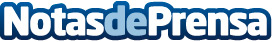 Cerramiento de terrazas y jardines, la opción para ganar más espacio útil, por Persolar SystemTanto las viviendas como los negocios hosteleros, pueden aprovechar el cerramiento de terrazas y jardines para crear espacios bien adaptados, funcionales, añadir metros cuadrados útiles y conseguir una estética personalizada. Persolar System, empresa especializada en cerramiento de terrazas y jardines, desvela las claves para lograr más espacio útilDatos de contacto:Persolar Systemhttps://www.persolarsystem.com/persolarsystem.comNota de prensa publicada en: https://www.notasdeprensa.es/cerramiento-de-terrazas-y-jardines-la-opcion Categorias: Bricolaje Interiorismo Marketing Emprendedores E-Commerce Consumo Jardín/Terraza Construcción y Materiales http://www.notasdeprensa.es